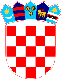 REPUBLIKA HRVATSKAVUKOVARSKO-SRIJEMSKA ŽUPANIJA OPĆINA TOVARNIK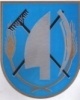  OPĆINSKI NAČELNIK KLASA: 112-01/20-04/07URBROJ: 2188/12-03/01-20-3Tovarnik, 4.5.2020.  Na temelju članka 19. stavka 6. Zakona o službenicima i namještenicima u lokalnoj i područnoj (regionalnoj) samoupravi (NN broj 86/08, 61/11, 4/18 ), načelnica  Općine Tovarnik                                o b j a v lj u j e OPIS POSLOVA I PODATKEO PLAĆI RADNOG MJESTA SLUŽBENIKA- PROČELNIK/PROČELNICA Jedinstvenog upravnog odjela Općine Tovarnik(1 izvršitelj/ica) na određeno vrijeme Opis poslova i zadataka: Rukovodi radom jedinstvenog upravnog odjela (u daljnjem tekstu-JUO )Planira, organizira, koordinira i kontrolira rad unutar JUOOsigurava zakonit rad i brine za izvršavanje radni zadataka i obveza JUOraspoređuje radne zadatke unutar JUO, daje upute za rad službenicima i namještenicima te obavlja nadzor nad njihovim radombrine o pravodobnom dostavljanju izvješća nadležnim tijelimapokreće inicijativu i daje prijedloge Općinskom načelniku za unaprjeđenje rada i organizacije JUObrine o stručnom osposobljavanju i usavršavanju službenikaobavlja kadrovske poslovepriprema nacrte ugovorapriprema prijedloge općih akata koje donosi Općinsko vijeće i Općinski načelnik te sastavlja provedbene i pojedinačne akte na temelju donesenih odlukaObavlja stručnu pripremu i obradu sjednica općinskog Vijeća , sređuje i čuva izvornu dokumentaciju općinskog Vijeća i Načelnika te dostavlja akte službenom glasilu na objavuSudjeluje u izradi i osigurava provedbu socijalnog programa, programa raspolaganja poljoprivrednim zemljištem, programa kulture, religije,  športaprovodi upravni postupak i donosi rješenjasudjeluje u pripremanju i provođenju postupaka javne nabaveobavlja poslove vezane za provedbu javnih natječajaobavlja stručne poslove iz oblasti imovinsko-pravnih odnosa koji su u nadležnosti JUO prati pravne propise i predlaže mjere za njihovu primjenuobavlja poslove pročelnika utvrđene Zakonom o službenicima i namještenicima u lokalnoj i područnoj ( regionalnoj ) samoupravi i drugim zakonima i propisima te  poslove određene aktima Općinskog vijeća i Općinskog načelnikaobavlja i ostale poslove po nalogu Općinskog načelnika
Podaci o plaći: plaću pročelnika JUO  Općine Tovarnik čini umnožak koeficijenta složenosti poslova radnog mjesta na koje je  službenik  raspoređen odnosno  5, 83 i osnovice za obračun plaće u iznosu od 1.800,00 kn bruto , uvećan za 0,5% za svaku navršenu godinu radnog staža.NAČELNICA OPĆINE TOVARNIKRuža V. Šijaković, oec.